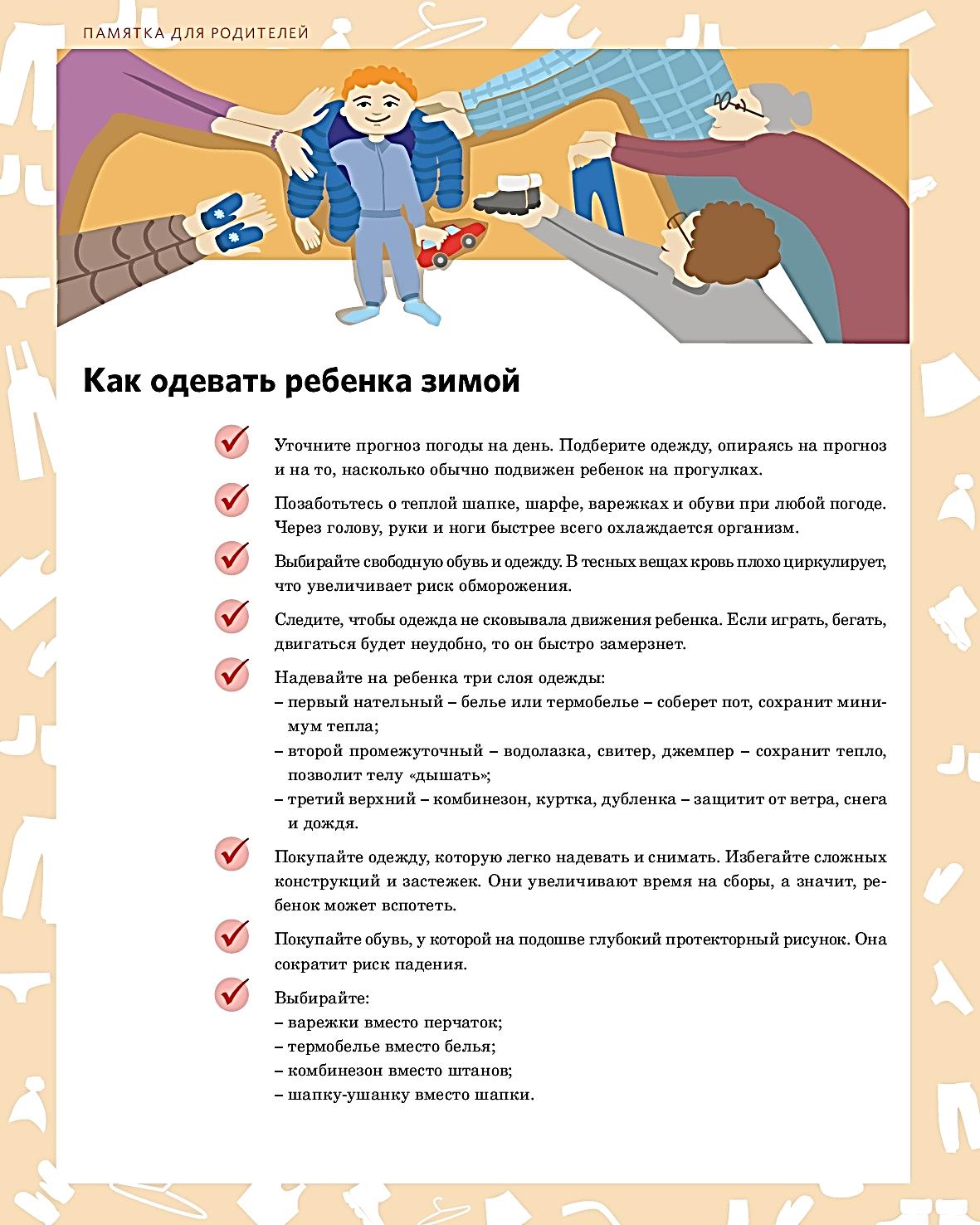 Как одевать ребенка зимой:Уточните прогноз погоды на день. Подберите одежду, опираясь на прогноз и  на то, насколько обычно подвижен ребенок на прогулку.Позаботьтесь о теплой шапке, шарфе, варежках и обуви при любой погоде. Через голову, руки и ноги быстрее всего охлаждается организм.Выберите свободную обувь и одежду. В тесных вещах кровь плохо циркулирует, что увеличивает риск обморожения.Следите, чтобы одежда не сковывала движения ребенка. Если играть, бегать, двигаться будет неудобно, то он быстро замерзнет.Надевайте на ребенка три слоя одежды:- первый нательный – белье или термобелье – соберет пот, сохранит минимум тепла;- второй промежуточный – водолазка, свитер, джемпер - сохранит тепло, позволит телу «дышать»;- третий верхний – комбинезон, куртка, дубленка – защитит от ветра, снега и дождя.Покупайте одежду, которую легко надевать и снимать. Избегайте сложных конструкций и застежек. Они увеличивают время на сборы, а значит, ребенок может вспотеть.Покупайте обувь, у которой на подошве глубокий протекторный рисунок. Они сократит риск падения.Выбирайте:- варежки вместо перчаток;- термобелье вместо белья;- комбинезон вместо штанов;- шапку-ушанку вместо шапки.ПАМЯТКА ДЛЯ РОДИТЕЛЕЙ